вносит предложения и организует проведение выставок учебных и творческих работ обучающихся, конкурсов по специальным дисциплинам;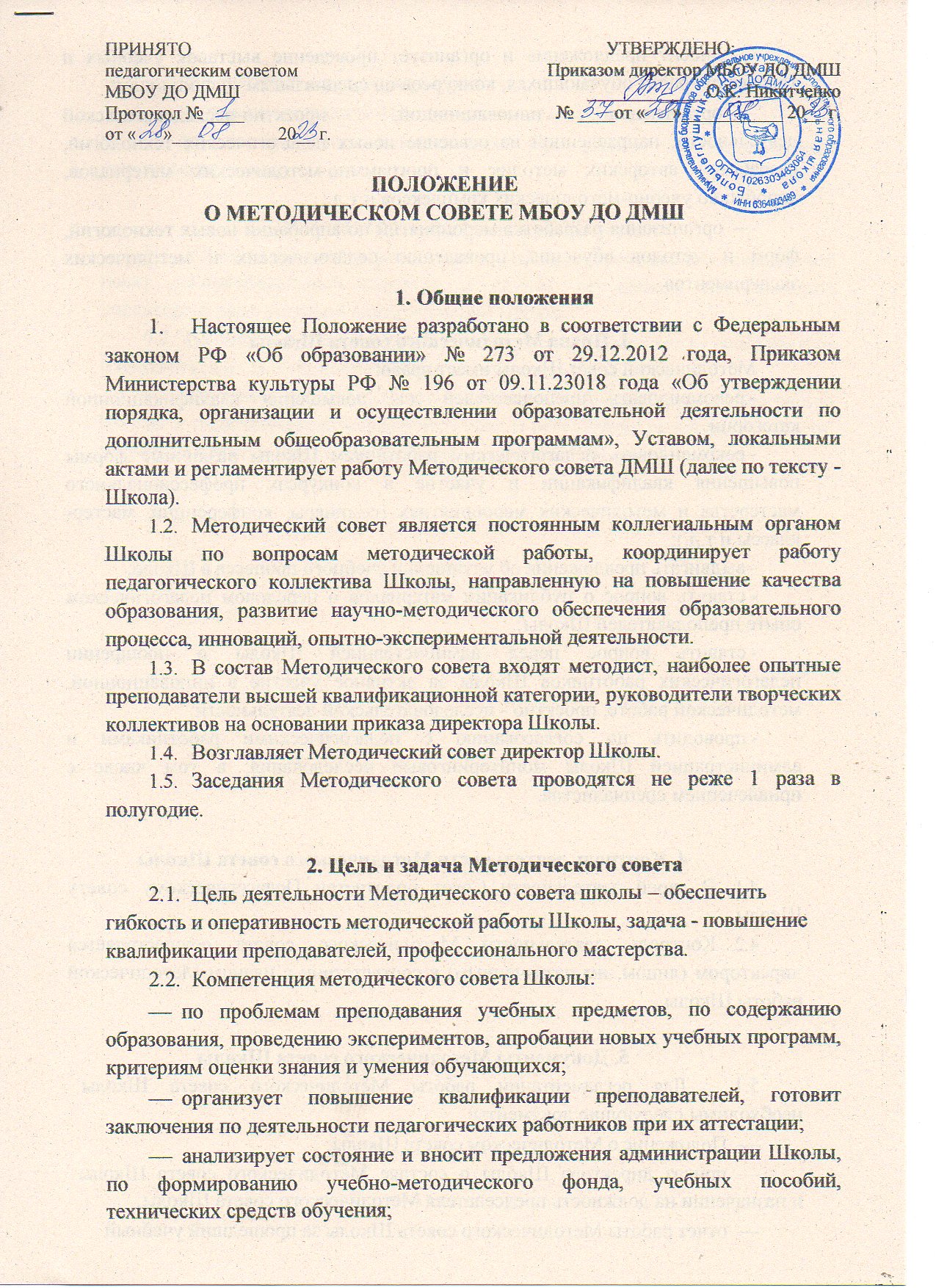 организация инновационной, проектно-исследовательской деятельности, направленной на освоение новых педагогических технологий, разработку авторских методик и программно-методических материалов, апробацию учебно-методических комплексов и т.д.;организация разработка мероприятий по апробации новых технологий, форм и методов обучения, проведению педагогических и методических экспериментов.3. Права Методического совета ШколыМетодический совет Школы имеет право:рекомендовать преподавателей для повышения квалификационной категории;рекомендовать педагогическим работникам Школы различные формы повышения квалификации и участие в конкурсах профессионального мастерства и методических мероприятиях (семинары, конференции, мастер-классы и т.д.);выдвигать предложения об улучшении учебного процесса в Школе;ставить вопрос о публикации материалов о передовом педагогическом опыте преподавателей Школы;ставить вопрос перед администрацией Школы о поощрении педагогических работников Школы за активное участие в инновационной, методической работе, проектно - исследовательской деятельности;проводить по согласованию с педагогическими работниками и администрацией Школы мониторинговые исследования, в том числе с привлечением специалистов.4. Контроль деятельности Методического совета ШколыВ своей деятельности Совет подотчетен Педагогическому совету Школы.Контроль деятельности Методического совета осуществляется директором (лицом, им назначенным) в соответствии с планом Методической работы Школы.5. Документы Методического совета Школы5.1.	Для	регламентации	работы	Методического	совета	Школы необходимы следующие документы:Положение о Методическом совете Школы;приказ директора Школы о составе Методического совета Школы и назначении на должность председателя Методического совета Школы;отчет работы Методического совета Школы за прошедший учебный год;план работы на текущий учебный год;протоколы заседаний Методического совета Школы;графики проведения	методических	мероприятий	с	назначением ответственных лиц.6. Заключительные положенияРешения Методического совета Школы в пределах его полномочий носят рекомендательный характер и служат основанием для приказов директора и распоряжений администрации Школы.Выводы и решения Методического совета Школы могут оспариваться и изменяться на основании независимого экспертного заключения.Методический совет Школы постоянно информирует администрацию Школы и педагогический коллектив о ходе и результатах своей деятельности, регулярно отчитывается на Педагогическом совете Школы.